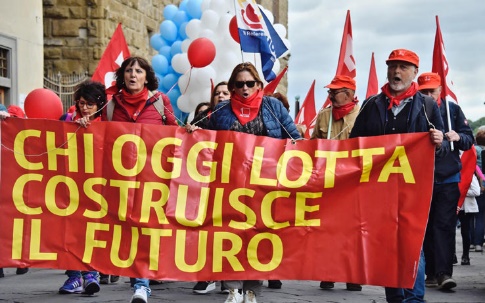 Domanda di partecipazione al Corso di formazione professionale“CONTRATTO SCUOLA 2016/18”Il/la sottoscritto/a (nome) ______________________ (cognome) ___________________________nato/a a __________________________  prov. ___________      il ____/____/_________ residente a ____________________________ prov. ____________ C.A.P. _____________ via _________________________________ n° _____ recapito telefonico  ____________________ cellulare ___________________indirizzo e-mail _________________________________________in servizio presso ………………………………………………………………………in qualità di ……… ……………………….………………………………………..…………..........COMUNICALa propria adesione al corso di formazione professionale, organizzato dal Sindacato autonomo Scuola Università OR.S.A. di Catania in collaborazione col Comitato A.N.S.I. di Catania per i giorni 25 e 26 OTTOBRE  2018 dalle ore 9,00 alle ore 18,00 con pausa pranzo presso Istituto Alberghiero di Catania (Monte Po).Allega fotocopia documento di riconoscimento.Data								In fedeIl modulo va anticipato via e-mail all’indirizzo sg.scuolauniversita@sindacatoorsa.it o per fax al n.  095/ 8164093 entro 15 ottobre 2018Quota di partecipazione di € 25.00, potrà essere versata  lo stesso giorno di inizio del Corso o sul c/c intestato a Or.s.a. Scuola Università e RicercaC/C POSTALE  :             OR.S.A. SINDACATO AUTONOMI DI BASECodice IBAN             IT94 H076 0116 9000 0000 9196871RECAPITI TELEFONICI PER EVENTUALI  COMUNICAZIONI:CELLULARE :     PROF. FLORIDDIA ANGELO    338/6120047